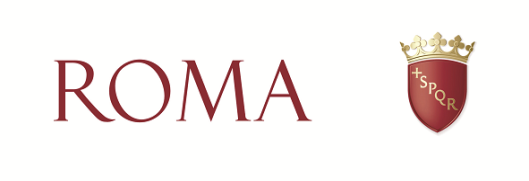 	                                                          		               Allegato B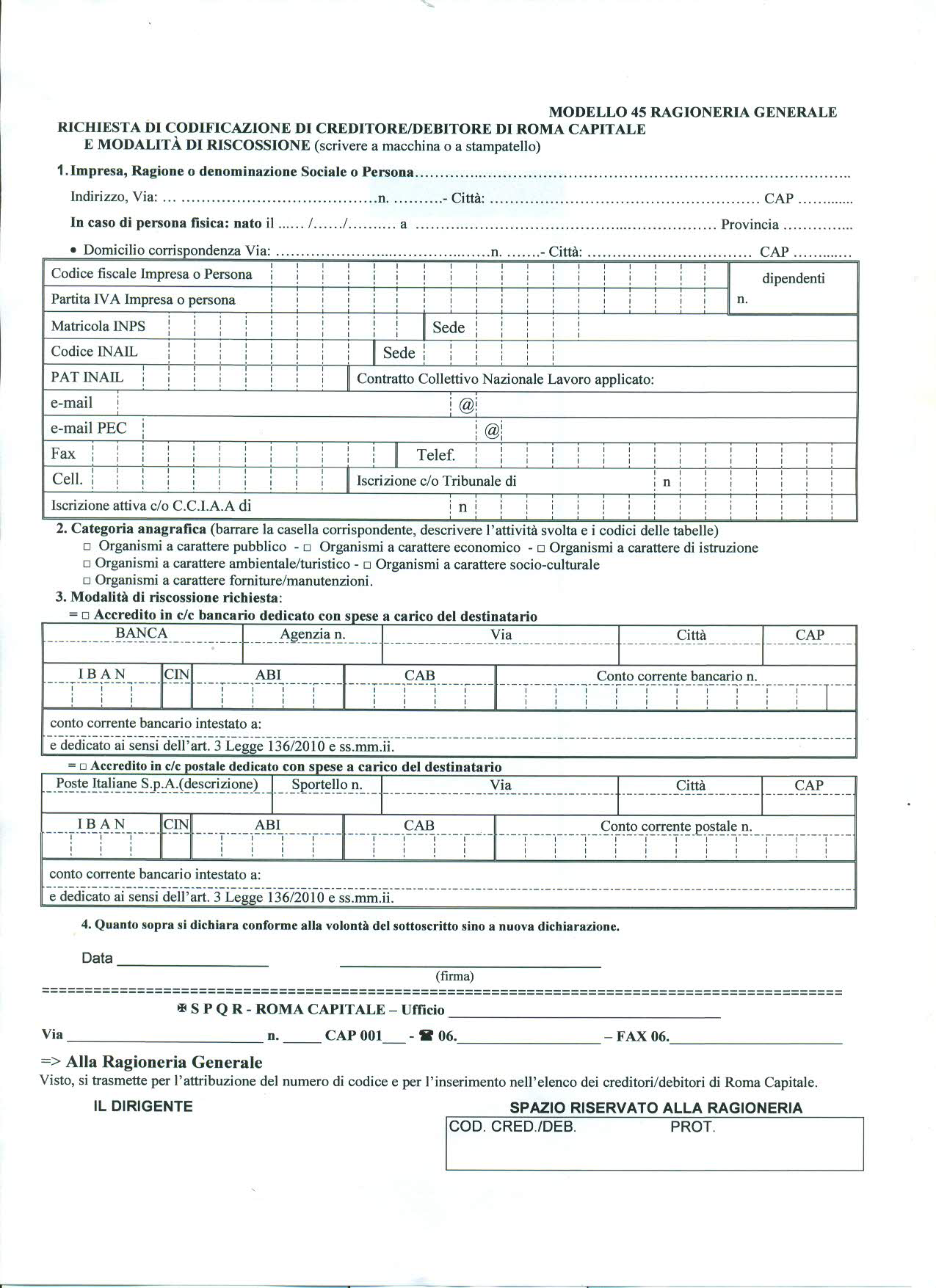 Dipartimento Attività Culturali 